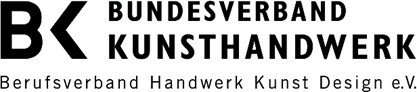 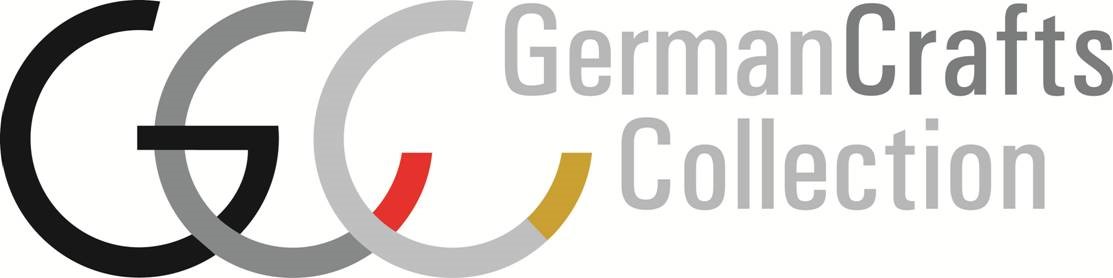 German Crafts Collection des Bundesverbandes Kunsthandwerk Anmeldung für die Kollektion 2022

Bewerbungsschluss 31.01.2022 (Eingang der E-Mail)Anmeldung bitte an:
Bundesverband Kunsthandwerk Berufsverband Handwerk Kunst Design e. V.mailto:info@bundesverband-kunsthandwerk.de1. Persönliche AngabenVorname             	      Nachname		     Straße                  	      Postleitzahl, Ort	     	       Telefon                	      E-Mail             	     		Internet                 	      Social Media 	     2. Angemeldete Arbeiten   1.         Objektbezeichnung, ggf. Titel, Herstellungsjahr, Material, Technik, Maße, Gewicht                Versicherungswert             Brutto-Verkaufspreis (inkl. MwSt)            Bezeichnung der Bilddatei/en, ggf. Name des Fotografen2.         Objektbezeichnung, ggf. Titel, Herstellungsjahr, Material, Technik, Maße, Gewicht                Versicherungswert             Brutto-Verkaufspreis (inkl. MwSt)             Bezeichnung der Bilddatei/en, ggf. Name des Fotografen3.         Objektbezeichnung, ggf. Titel, Herstellungsjahr, Material, Technik, Maße, Gewicht                Versicherungswert             Brutto-Verkaufspreis (inkl. MwSt)             Bezeichnung der Bilddatei/en, ggf. Name des FotografenMit der Anmeldung erkennen Sie die Teilnahmebedingungen an. Außerdem erklären Sie Ihr Einverständnis zur Verarbeitung Ihrer Daten und des Bildmaterials, wie in der Ausschreibung angegeben.